a.s. …………...Alunno/a:Classe:Plesso:PEISez. 10.CERTIFICAZIONE DELLE COMPETENZE con eventuali note esplicative (D.M. 742/2017 art.4 comma 5)[solo per alunni/e in uscita dalle classi terze]Firma del team docentiFirma dell’insegnante di sostegno___________________________________Luogo e data___________________________________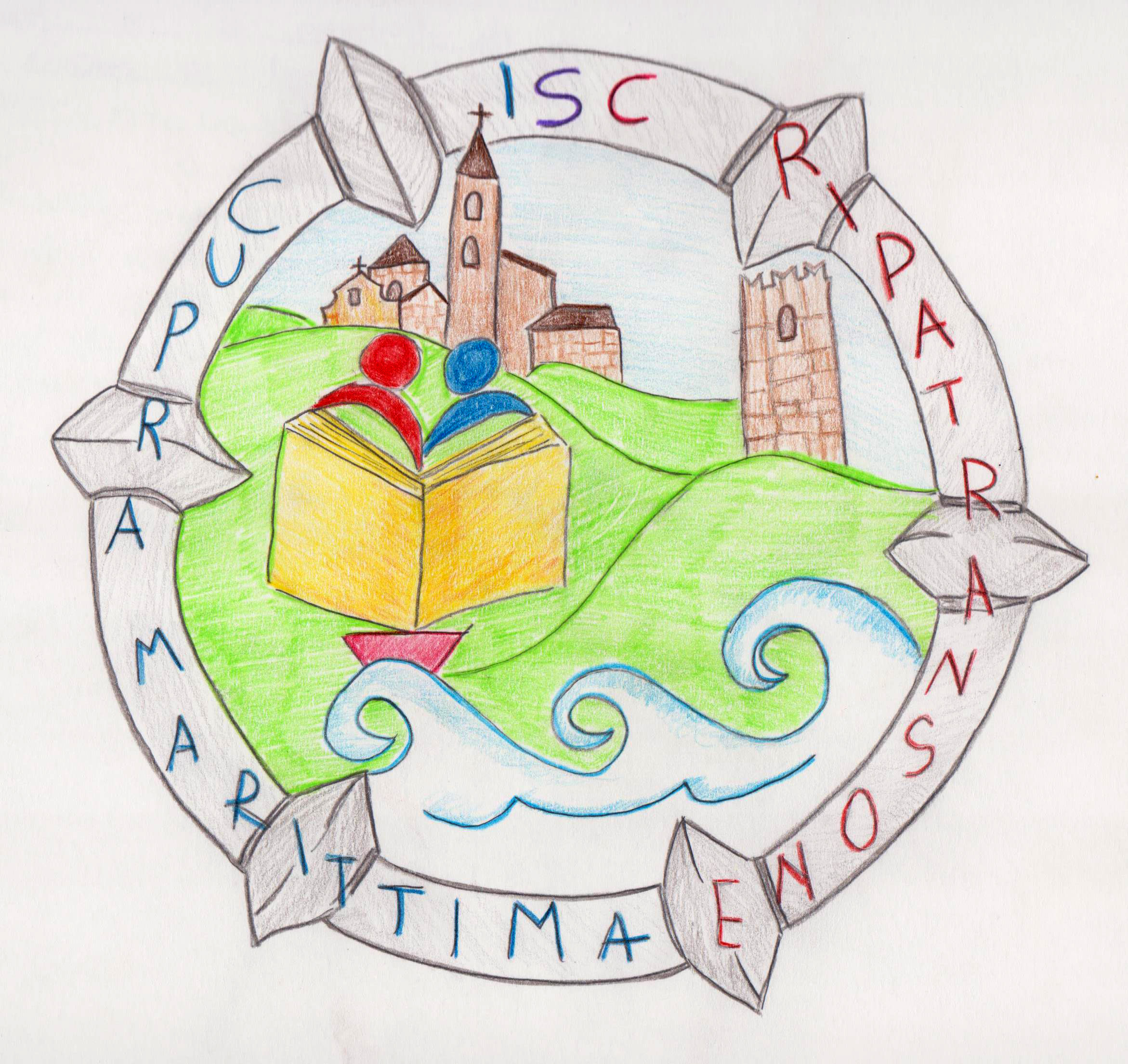 Istituto Scolastico ComprensivoCUPRA MARITTIMA e RIPATRANSONE (AP)Scuola dell’infanzia, primaria e secondaria 1° grado Cossignano – Cupra Marittima – Massignano – Montefiore dell’Aso – RipatransoneVia  Da Sole, 1  - 63065 -   RIPATRANSONE (AP)C.F. 82005290448 – Tel. 0735/9234 e Fax 0735/99112 -  APIC804003 - e mail: apic804003@istruzione.it -  Pec: apic804003@pec.istruzione.it – Sito web: www.iccupra-ripatransone.edu.it 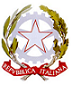 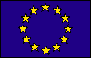 SCHEDA CON INDICATORI GUIDA PER RAPPORTARE LE COMPETENZE AL PEISCHEDA CON INDICATORI GUIDA PER RAPPORTARE LE COMPETENZE AL PEICompetenza chiaveProfilo dell'alunno/aCompetenza alfabetica funzionaleL'alunno/a, in relazione al proprio percorso formativo, ha dimostrato di:comprendere messaggi e testiesprimere i propri bisogniesprimere le proprie ideecomunicare efficacemente usando canali e codici comunicativi aumentativi e/o alternativi produrre brevi testi sintatticamente corretti e lessicalmente adeguatiCompetenza multilinguisticaL'alunno/a, in relazione al proprio percorso formativo (lingua inglese) ha dimostrato di:comprendere semplici espressioni di uso quotidiano conoscere e utilizzare termini della lingua straniera interagire usando formule verbali di vario generesaper produrre in forma scritta le informazioni basilari di una situazione reale o simulataL'alunno/a, in relazione al proprio percorso formativo (seconda lingua comunitaria specificare quale……….) ha dimostrato di:comprendere semplici espressioni di uso quotidiano conoscere e utilizzare termini della lingua straniera interagire usando formule verbali di vario generesaper produrre in forma scritta le informazioni basilari di una situazione reale o simulataCompetenza matematica e competenza in scienze, tecnologie e ingegneriaL'alunno/a, in relazione al proprio percorso formativo, ha dimostrato di:trovare soluzioni semplici a problemi reali utilizzando le sue conoscenze matematiche e scientifico-tecnologicheusare le conoscenze matematiche e scientifico-tecnologiche in contesti comunicativi concreti per ricercare dati e informazioniaffrontare problemi e situazioni sulla base di elementi certi, utilizzando le conoscenze acquisitesaper analizzare e risolvere semplici compiti  e applicare le conoscenze acquisite in contesti noti/non notiCompetenza digitaleL'alunno/a, in relazione al proprio percorso formativo, ha dimostrato di: riconoscere e saper utilizzare le diverse funzionalità del PCusare le tecnologie per ricercare dati e informazioni relativi agli argomenti di studiousare software e/o consultare pagine/siti webCompetenza personale, sociale e capacità di imparare a imparareL'alunno/a, in relazione al proprio percorso formativo, ha dimostrato di:utilizzare in situazioni semplici le conoscenze che possiede per procedere verso nuovi apprendimentiutilizzare in situazioni semplici e non le conoscenze che possiede e saper ricercare/chiedere l'aiuto necessario per procedere verso nuovi apprendimentiCompetenza in materia di cittadinanzaL'alunno/a, in relazione al proprio percorso formativo, ha dimostrato di:aver acquisito maggior consapevolezza delle proprie potenzialitàimpegnarsi a portare a termine il lavoro iniziato da solo o insieme ad altriconoscere e rispettare le regole condivisesaper rispondere ai propri bisogni avendo cura di séavere cura del benessere degli altri e dell'ambientericonoscere le differenze tra le persone e mostrare interesse alla relazione con loro accogliere e rispettare le differenze tra le persone Competenza imprenditorialeL'alunno/a, in relazione al proprio percorso formativo, ha dimostrato di:partecipare alle iniziative proposterealizzare progettisaper chiedere aiuto quando si trova in difficoltàassumersi piccole responsabilitàessere disponibile ad aiutare gli altrisaper affrontare le novitàCompetenza in materia di consapevolezza ed espressione culturaliL'alunno/a, in relazione al proprio percorso formativo, ha dimostrato di:orientarsi nello spazio e nel tempoosservare intenzionalmente, descrivere ambienti, fenomeni e fatti legati alla societàesprimersi in ambiti motori, artistici e musicali usando linguaggi alternativi per comunicare e/o entrare in relazionesapersi esprimere negli ambiti motori, artistici e musicali in relazione alle proprie potenzialità e punti di forzaNome e Cognome Disciplina/eFirma 